Gérald Audineau, PDG de l’entreprise Flipo à Pantin (93).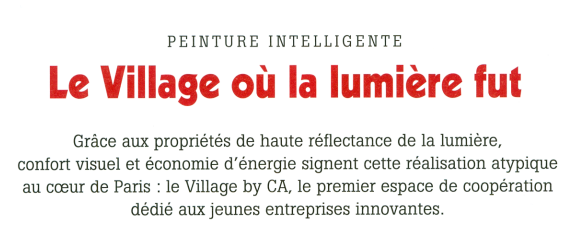 « Les entreprises à 100 % en production propre ne tiennent plus ».Drôle d’aventure que ce chantier le Village by CA pour la société FlipoExtrait de Reflets & Nuances octobre 2015… lire la suite